Name:___________________________Math 1 Graphing Systems of EquationsGraph the two equations on the given coordinate plane.  Then write out the point where they meet.(To graph the equations must be solved for y)1)  y = -3   and  y = 2x – 1 		     2) x = 1  and  2x + y = 4		      3) 3y = -x – 3  and  x – 3y = -3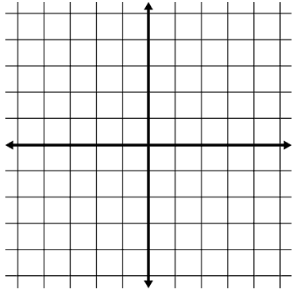 4) 3x + y = -3  and  3x + y = 3		    5) y – x = -1  and  x + y = 3 		      6) y = x + 2   and   x – y = -2 7) x – y = 3   and   x – 2y = 3		    8) x + 2y = 3   and   3x – y = -5 	       9) y = 2x – 3  and   2x – 2y = 2